BAB IVHASIL PEMBELAJARAN DAN PEMBAHASANHasil PembelajaranPenelitian ini terdiri dari 5 pertemuan. Pertemuan pertama pada hari Kamis 3 Desember, Senin 7 Desember, Kamis 10 Desember, Senin 14 Desember, dan Kamis 17 Desember 2015. Berikut merupakan gambaran penelitian tindakan pembelajaran yang telah dilasanakan.Pelaksanaan Pra-TindakanTeknik pengumpulan data yang digunakan dalam penelitian tindakan pembelajaran pada tahap pra tindakan ialah Menganyam dengan berbagai media. Missal: kain perca, daun, sedotan, kertas, dll.Tabel 4.1 Rekapitulasi Data Kemampuan motorik halus pada tahap pra tindakanBerdasarkan tabel di atas, dapat disimpulkan bahwa pada saat pra tindakan dalam meningkatkan kemampuan motorik halus melalui kegiatan menganyam di TK YAPIP Makassar pada aspek ketepatan yang mendapat kriteria baik hanya 2 anak, pada aspek kerapian yang mendapat kriteria baik hanya 2 orang dan pada aspek kecepatan yang mendapat kriteria baik hanya 1 orang dan dapat dikatakan belum mencapai kriteria tujuan yang diharapkan. Peneliti berusaha mencari solusi untuk melakukan perbaikan semua kegiatan pembelajaran kegiatan menganyam. Hal tersebut bertujuan agar kemampuan motorik halus anak dapat meningkat. Kegiatan menganyam diharapkan menciptakan suasana pembelajaran di kelas lebih menyenangkan, tidak monoton, serta mengalami perubahan sesuai tujuan yang diharapkan.Perencanan PembelajaranAdapun tahap perencanaan pada  meliputi kegiatan sebagai berikut:Menentukan Tema KebutuhanTema kebutuhan yang digunakan dalam  ditentukan oleh peneliti dan guru kelas, tema pada penelitian ini yaitu kebutuhan, dengan sub tema kebersihan dan kesehatan.Merencanakan Pelaksanaan Pembelajaran yang Dicantumkan dalam Rencana Kegitan Harian (RKH)Rencana pelaksanaan pembelajaran yang dicantumkan dalam sebuah Rencana Kegiatan Harian di susun oleh peneliti dengan berkolaborasi atau bekerjasama dengan guru kelas. Setelah didiskusikan rencana pelaksanaan pembelajaran, maka disepakati bahwa pelaksanaan tindakan pada dengan menggunakan berbagai media dalam hal ini media kertas. Selain mendiskusikan pelaksanaan kegiatan menganyam dengan media kertas berwarna, peneliti dan guru kelas juga berdiskusi mengenai kegiatan lain baik dalam kegiatan awal maupun akhir yang akan dilaksanakan tujuannya agar pembelajaran menjadi satu kesatuan yang tidak terpisahkan dengan aspek perkembangan lain. Adapun kegiatan-kegiatan tersebut tercantum dalam Rencana Kegiatan Harian (RKH).Mempersiapkan Instrumen PenelitianInstrumen yang digunakan dalam penelitian ini berupa lembar observasi yang akan digunakan untuk mencatat perkembangan kerapian motorik halus melaui kegiatan menganyam dengan  media kertas berwarna.Menyiapkan Media yang Akan DigunakanSebelum penelitian dilaksanakan, peneliti juga menyiapkan media yang akan digunakan. Dalam hal ini, media yang disiapkan adalah kertas berwarna, mistar, pisau cutter, gunting, dan lem.Mempersiapkan alat untuk mendokumentasikan kegiatan pembelajaran yang dilakukan berupa foto dan video.Tahap perencanaan, peneliti membuat persiapan pembelajaran yang akan dilakukan pada pertemuan I. Peneliti merencanakan tema pembelajaran yang kemudian mempersiapkan Rencana Kegiatan Harian (RKH) yang didiskusikan terlebih dahulu dengan guru kelas selaku kolaborator. Langkah selanjutnya peneliti mempersiapkan media pembelajaran untuk kegiatan menganyam yaitu lungsi dan pakan dari kertas origami dengan berbagai macam bentuk, menyiapkan lembar observasi (pengamatan), serta mendokumentasikan setiap kegiatan pembelajaran.Pelaksanaan PembelajaranPertemuan PertamaPada tindakan pembelajaran yang pertama dilaksanakan pada hari Kamis 3 Desember 2015 Tema pembelajaran	: KebutuhanSub tema		: Kebersihan dan kesehatan Kegiatan awal (±30´)Kegiatan awal guru memulai pembelajaran dengan mengajak anak untuk berbaris di depan kelas dan kemudian anak-anak masuk kelas. Setelah anak duduk dengan rapi guru mengajak anak berdoa sebelum belajar yang dilanjutkan dengan memberi salam kepada anak-anak serta mengabsen anak satu persatu.Kegiatan Inti (± 60´)Guru menjelaskan kegiatan yang akan dilakukan. Guru menunjukkan anyaman bentuk tikar dari kertas dengan satu warna pola anyaman tunggal (satu lungsi 4 pakan). Guru mempersiapkan bahan dan alat/media yang akan digunakan dalam proses belajar mengajar. Guru menjelaskan dan memperlihatkan bahan dan alat yang akan di pakai. Guru menjelaskan tentang tempat anyaman (lungsi) dan kertas yang sudah digunting (pakan) yang disisipkan atau yang di lintaskan pada lungsi. Kemudian guru memperlihatkan kepada anak agar mengerjakannya, guru siapakan lungsi daun anyaman yang tengak lurus kemudian guru mengambil kertas yang sudah di potong satu persatu kemudian di susupkan / di lintaskan   pada lungsi dengan cara angkat 1, turun 1, angkat 1, turun 1, begitu seterusnya sampai lungsi penuh ke samping. Kemudian lanjut ke bawahnya lungsi dari atasnya begitu seterusnya sampai penuh ke bawah setelah itu ujung-ujungnya diberi lem. Guru mencatat keaktifan anak dan memotivasi anak yang kesulitan mengerjakan tugas.Kegiatan akhir (±30´)Setelah anak-anak selesai beristirahat kemudian anak kembali masuk kelas. Guru mengajak anak bernyanyi “salam”, guru mencontohkan terlebih dahulu kemudian anak baru mengikuti. Setelah itu guru mengulas kembali kegiatan pembelajaran dan dilanjutkan dengan berdoa salam dan pulang. Pertemuan IIPada tindakan pembelajaran yang pertama dilaksanakan pada hari Senin 7 Desember 2015 Tema pembelajaran	: KebutuhanSub tema		: Kebersihan dan kesehatan Kegiatan awal (±30´)Kegiatan awal dimulai pukul 07.30. ketika bel berbunyi anak-anak langsung ke luar kelas untuk berbaris di depan kelas setelah itu anak-anak masuk kelas dan kemudian duduk rapi untuk berdoa, setelah selesai berdoa guru memberi salam kepada anak-anak dan dilanjutkan dengan presensi kelas, selanjutnya guru bercakap-cakap kepada anak.Kegiatan Inti (±60´)Guru menjelaskan kegiatan yang akan dilakukan. Guru menunjukkan anyaman bentuk tikar dari kertas dengan dua warna pola anyaman tunggal (satu lungsi 6 pakan). Guru mempersiapkan bahan dan alat / media yang akan digunakan dalam proses belajar mengajar. Guru menjelaskan dan memperlihatkan bahan dan alat yang akan di pakai. Guru menjelaskan tentang tempat anyaman (lungsi) dan kertas yang sudah digunting (pakan) yang disisipkan atau yang di lintaskan pada lungsi. Kemudian guru memperlihatkan kepada anak agar mengerjakannya, guru siapakan lungsi daun anyaman yang tengak lurus kemudian guru mengambil kertas yang sudah di potong satu persatu kemudian di susupkan / di lintaskan   pada lungsi dengan cara angkat 1, turun 1, angkat 1, turun1, begitu seterusnya sampai lungsi penuh ke samping. Kemudian lanjut ke bawahnya lungsi dari atasnya begitu seterusnya sampai penuh ke bawah setelah itu ujung-ujungnya diberi lem. Guru mencatat keaktifan anak dan memotivasi anak yang kesulitan mengerjakan tugas.Kegiatan akhir (±30´)Setelah anak selesai istirahat anak memasuki kelas dan duduk di karpet. Guru mengkondisikan anak dengan mengajak anak bernyanyi “Tikar Sebagai Alat Duduk”. Kemudian guru mengulas kembali kegiatan hari ini berupa Tanya jawab tentang cara menjaga kebersihan dan kesehatan diri dan bersiap-siap berdoa, salam lalu pulang.Pertemuan IIIPada tindakan pembelajaran yang pertama dilaksanakan pada hari Kamis 10 Desember 2015 Tema pembelajaran	: KebutuhanSub tema		: Kebersihan dan kesehatan Kegiatan awal (±30´)Kegiatan awal dimulai pada pukul 07.30 setelah bel sekolah berbunyi anak-anak berbaris rapi di depan kelas dan kemudian masuk kelas secara bergilir. Setelah anak masuk kelas dan duduk rapi, guru memimpin anak-anak untuk berdoa, setelah itu guru memberi salam kepada anak-anak. Untuk memberi semangat kepada anak, guru mengajak anak untuk berlari sambil melompat dengan pola anyaman satu lungsi 8 pakan sambil bernyanyi “satu buah palu”, hingga semua anak merasa senang.Kegiatan Inti (±60´)Guru menjelaskan kegiatan yang akan dilakukan. Guru menunjukkan anyaman bentuk tikar dari kertas dengan tiga warna pola anyaman tunggal (satu lungsi 8 pakan). Guru mempersiapkan bahan dan alat/media yang akan digunakan dalam proses belajar mengajar. Guru menjelaskan dan memperlihatkan bahan dan alat yang akan di pakai. Guru menjelaskan tentang tempat anyaman (lungsi) dan kertas yang sudah digunting (pakan) yang disisipkan atau yang di lintaskan pada lungsi. Kemudian guru memperlihatkan kepada anak agar mengerjakannya, guru siapakan lungsi daun anyaman yang tengak lurus kemudian guru mengambil kertas yang sudah di potong satu persatu kemudian di susupkan / di lintaskan   pada lungsi dengan cara angkat 1, turun 1, angkat 1, turun1, begitu seterusnya sampai lungsi penuh ke samping. Kemudian lanjut ke bawahnya lungsi dari atasnya begitu seterusnya sampai penuh ke bawah setelah itu ujung-ujungnya diberi lem. Guru mencatat keaktifan anak dan memotivasi anak yang kesulitan mengerjakan tugas.Kegiatan akhir (±30´)Setelah anak-anak selesai beristirahat kemudian anak kembali masuk kelas. Guru mengajak anak bernyanyi “salam”, guru mencontohkan terlebih dahulu kemudian anak baru mengikuti. Setelah itu guru mengulas kembali kegiatan pembelajaran dan dilanjutkan dengan berdoa salam dan pulang.Pertemuan IVPada tindakan pembelajaran yang pertama dilaksanakan pada hari Senin 14 Desember 2015 Tema pembelajaran	: KebutuhanSub tema		: Kebersihan dan kesehatan Kegiatan awal (±30´)Kegiatan awal anak dimulai pukul 07.30 bel berbunyi. Anak-anak bersiap memasuki kelas dengan berbaris terlebih dahulu di depan kelas. Setelah itu anak memasuki kelas satu-persatu. Anak-anak langsung menempatkan diri duduk di karpet seperti biasanya, guru memulai kegiatan dengan memimpin berdoa, setelah selesai berdoa guru memberi salam kepada anak-anak. Kemudian guru meminta anak untuk menyebut dan menunjukkan tempat ibadah yang dikenal anak.Kegiatan Inti (±60`)Guru menjelaskan kegiatan yang akan dilakukan. Guru menunjukkan anyaman bentuk tikar dari kertas dengan empat warna pola anyaman tunggal (satu lungsi 10 pakan). Guru mempersiapkan bahan dan alat/media yang akan digunakan dalam proses belajar mengajar. Guru menjelaskan dan memperlihatkan bahan dan alat yang akan di pakai. Guru menjelaskan tentang tempat anyaman (lungsi) dan kertas yang sudah digunting (pakan) yang disisipkan atau yang di lintaskan pada lungsi. Kemudian guru memperlihatkan kepada anak agar mengerjakannya, guru siapakan lungsi daun anyaman yang tengak lurus kemudian guru mengambil kertas yang sudah di potong satu persatu kemudian di susupkan / dilintaskan   pada lungsi dengan cara angkat 1, turun 1, angkat 1, turun 1, begitu seterusnya sampai lungsi penuh ke samping. Kemudian lanjut ke bawahnya lungsi dari atasnya begitu seterusnya sampai penuh ke bawah setelah itu ujung-ujungnya diberi lem. Guru mencatat keaktifan anak dan memotivasi anak yang kesulitan mengerjakan tugas.Kegiatan akhir (±30´)Pada kegiatan akhir guru bercakap-cakap kepada anak tentang tanggung jawab ketika mendapatkan sesuatu setelah kegiatan bercakap-cakap selesai guru kemudian mengulas kembali kegiatan yang telah dilakukan pada hari ini kemudian guru mengajak anak untuk bersiap berdoa bersama, salam dan pulang.Pertemuan VPada tindakan pembelajaran yang pertama dilaksanakan pada hari Kamis 17 Desember 2015 Tema pembelajaran	: KebutuhanSub tema		: Kebersihan dan kesehatan Kegiatan awal (±30´)Kegiatan awal dimulai pukul 07.30. ketika bel berbunyi anak-anak langsung ke luar kelas untuk berbaris di depan kelas setelah itu anak-anak masuk kelas dan kemudian duduk rapi untuk berdoa, setelah selesai berdoa guru memberi salam kepada anak-anak dan dilanjutkan dengan presentasi kelas.Kegiatan Inti (±60´)Guru menjelaskan kegiatan yang akan dilakukan. Guru menunjukkan anyaman bentuk tikar dari kertas dengan lima pola anyaman tunggal (satu lungsi 12 pakan). Guru mempersiapkan bahan dan alat/media yang akan digunakan dalam proses belajar mengajar. Guru menjelaskan dan memperlihatkan bahan dan alat yang akan di pakai. Guru menjelaskan tentang tempat anyaman (lungsi) dan kertas yang sudah digunting (pakan) yang disisipkan atau yang di lintaskan pada lungsi. Kemudian guru memperlihatkan kepada anak agar mengerjakannya, guru siapakan lungsi daun anyaman yang tengak lurus kemudian guru mengambil kertas yang sudah di potong satu persatu kemudian di susupkan / di lintaskan   pada lungsi dengan cara angkat 1, turun 1, angkat 1, turun 1, begitu seterusnya sampai lungsi penuh ke samping. Kemudian lanjut ke bawahnya lungsi dari atasnya begitu seterusnya sampai penuh ke bawah setelah itu ujung-ujungnya diberi lem. Guru mencatat keaktifan anak dan memotivasi anak yang kesulitan mengerjakan tugas.Kegiatan akhir (±30´)Setelah anak selesai istirahat anak memasuki kelas dan duduk di karpet. Guru bercakap-cakap kepada anak tentang penyebutan huruf vocal (a,i,u,e, dan o). Setelah kegiatan bercakap-cakap selesai guru kemudian mengulas kembali kegiatan yang telah dilakukan pada hari ini kemudian guru mengajak anak untuk bersiap berdoa bersama, salam dan pulang.ObservasiPada saat observasi kegiatan yang dilakukan peneliti adalah mengamati kegiatan yang dilakukan anak selama mengikuti kegiatan menganyam dengan menggunakan media kertas berwarna dan model anyaman tunggal. Pengamatan tersebut dilakukan pada pertemuan pertama sampai kelima dengan menggunakan lembar check list. Selama proses pembelajaran berjalan dengan lancar dan sesuai dengan harapan.Hasil Observasi Pertemuan IObservasi pada pertemuan I dilakukan secara kolaborasi. Aspek yang diamati yaitu ketepatan, kerapian, dan kecepatan anak dalam menganyam.Tabel 4.2 Hasil Observasi Kemampuan Motorik Halus Anak Melalui Kegiatan Menganyam pada pertemuan IBerdasarkan hasil observasi pertemuan pertama aspek motorik halus menunjukan bahwa aspek ketepatan yang memperoleh kriteria baik sebanyak 4 orang atau 26,67%, yang memperoleh kriteria cukup sebanyak 8 orang atau 53,33%, yang mempeoleh kriteria kurang sebanyak 3 orang atau 20%. Pada aspek kerapian yang memperoleh kriteria baik 2 Orang atau 13,33%, yang memperoleh kriteria cukup sebanyak 10 orang atau 66,67%, yang memperoleh kriteria kurang sebanyak 3 orang atau 20%. Pada aspek kecepatan yang memperoleh kriteria baik sebanyak 5 Orang atau 33,33%, yang memperoleh kriteria cukup sebanyak 7 Orang atau 46,67%. dan yang memperoleh kriteria kurang sebanyak 3 Orang atau 20%.Hasil Observasi Pertemuan IIObservasi pada pertemuan II dilakukan secara kolaborasi. Aspek yang  diamati yaitu ketepatan, kerapian, dan kecepatan anak dalam menganyam.Tabel 4.3. Hasil Observasi Kemampuan Motorik Halus Anak Melalui Kegiatan Menganyam pada pertemuan IIBerdasarkan hasil observasi pertemuan kedua aspek motorik halus menunjukan bahwa yang memperoleh kriteria baik sebanyak 9 orang atau 60%, yang memperoleh kriteria cukup sebanyak 3 orang atau 20%, yang mempeoleh kriteria kurang sebanyak 3 orang atau 20%. Pada aspek kerapian yang memperoleh kriteria baik 6 Orang atau 40%, yang memperoleh kriteria cukup sebanyak 5 orang atau 33,33%, yang memperoleh kriteria kurang sebanyak 4 orang atau 26,67%. Pada aspek kecepatan yang memperoleh kriteria baik sebanyak 8 Orang atau 53,33%, yang memperoleh kriteria cukup sebanyak 3 Orang atau 20%, dan yang memperoleh kriteria kurang sebanyak 4 Orang atau 26,67%.Hasil Observasi Pertemuan IIIObservasi pada pertemuan III dilakukan secara kolaborasi. Aspek yang  diamati yaitu ketepatan, kerapian, dan kecepatan anak dalam menganyam.Tabel 4.4. Hasil Observasi Kemampuan Motorik Halus Anak Melalui Kegiatan Menganyam pada pertemuan IIIMemperhatikan tabel hasil observasi pertemuan kedua aspek motorik halus menunjukan bahwa yang memperoleh kriteria baik sebanyak 10 orang atau 66,67%, yang memperoleh kriteria cukup sebanyak 4 orang atau 26,67%, yang mempeoleh kriteria kurang sebanyak 1 orang atau 6,67%. Pada aspek kerapian yang memperoleh kriteria baik 9 Orang atau 60%, yang memperoleh kriteria cukup sebanyak 5 orang atau 33,33%, yang memperoleh kriteria kurang sebanyak 1 orang atau 6,67%. Pada aspek kecepatan yang memperoleh kriteria baik sebanyak 8 Orang atau 53,33, yang memperoleh kriteria cukup sebanyak 6 Orang atau 40%. dan yang memperoleh kriteria kurang sebanyak 1 Orang atau 6,67%.Hasil Observasi Pertemuan IVObservasi pada pertemuan IV dilakukan secara kolaborasi. Aspek yang diamati yaitu ketepatan, kerapian, dan kecepatan anak dalam menganyam.Tabel 4.5. Hasil Observasi Kemampuan Motorik Halus Anak Melalui Kegiatan Menganyam pada Pertemuan IVMemperhatikan tabel hasil observasi pertemuan kedua aspek motorik halus menunjukan bahwa yang memperoleh kriteria baik sebanyak 11 orang atau 73,33%, yang memperoleh kriteria cukup sebanyak 3 orang atau 20%, yang mempeoleh kriteria kurang sebanyak 1 orang atau 6,67%. Pada aspek kerapian yang memperoleh kriteria baik 9 Orang atau 60%, yang memperoleh kriteria cukup sebanyak 5 orang atau 33,33%, yang memperoleh kriteria kurang sebanyak 1 orang atau 6,67%. Pada aspek kecepatan yang memperoleh kriteria baik sebanyak 6 Orang atau 40%, yang memperoleh kriteria cukup sebanyak 6 Orang atau 40%. dan yang memperoleh kriteria kurang sebanyak 3 Orang atau 20%.Hasil Observasi Pertemuan VObservasi pada pertemuan V dilakukan secara kolaborasi. Aspek yang diamati yaitu ketepatan, kerapian, dan kecepatan anak dalam menganyam.Tabel 4.6. Hasil Observasi Kemampuan Motorik Halus Anak Melalui Kegiatan Menganyam pada Pertemuan VMemperhatikan tabel hasil observasi pertemuan kedua aspek motorik halus menunjukan bahwa yang memperoleh kriteria baik sebanyak 11 orang atau 73,33%, yang memperoleh kriteria cukup sebanyak 3 orang atau 20%, yang mempeoleh kriteria kurang sebanyak 1 orang atau 6,67%. Pada aspek kerapian yang memperoleh kriteria baik 10 Orang atau 66,67%, yang memperoleh kriteria cukup sebanyak 4 orang atau 26,67%, yang memperoleh kriteria kurang sebanyak 1 orang atau 6,67%. Pada aspek kecepatan yang memperoleh kriteria baik sebanyak 9 Orang atau 60%, yang memperoleh kriteria cukup sebanyak 5 Orang atau 33,33%. dan yang memperoleh kriteria kurang sebanyak 1 Orang atau 6,67%.RefleksiPeneliti dan guru kemudian berdiskusi mengenai kegiatan yang telah dilaksanakan dari pertemuan I sampai V kemudian menjabarkan permasalahan apa saja yang menjadi kendala pada pertamuan awal sehingga belum dapat mencapai target yang telah ditetapkan. Beberapa permasalahan yang muncul antara lain:Pertemuan pertamaHasil pengembangan pada pertemuan pertama pada kegiatan menganyam belum menunjukkan hasil yang diharapkan, hal tersebut dikarenakan oleh beberapa kendala. Berikut ini terdapat beberapa evaluasi dari pelaksanaan pengembangan pada pertemuan pertama yang perlu dicari solusinya serta perlu adanya perbaikan untuk peningkatan pada pengembangan pertemuan selanjutnya. kendala yang perlu dicari solusinya yaitu:Pada pertemuan pertama, anak masih tampak bingung dan kurang antusias dalam melaksanakan kegiatan menganyam yang akan dilaksanakan dengan media yang digunakan.Cara guru dalam memberikan penjelasan masih belum teratur terutama pada langkah-langkah menganyam.Variasi warna yang diberikan masih kurang menarik bagi anak.Jumlah pakan yang digunakan dalam kegiatan menganyam masih terlalu sedikit.Berdasarkan permasalahan yang dialami pada pertemuan awal peneliti dan guru melakukan diskusi untuk mencari solusi dari permasalahan yang ada pada pertemuan awal. Adapun solusi untuk memecahkan permasalahan tersebut antara lain:Guru memberikan bimbingan secara bergiliran kepada setiap anak agar semua anak mendapat bimbingan secara merata dari guru.Guru harus lebih memahami skenario pembeajaran agar anak mudah memahami penjelasan guru.Warna pada pakan anyaman dibuat lebih menarik sesuai kesukaan anak.Guru perlu menambah jumlah pakan dari 4 pakan menjadi 6 pakan agar anak lebih tertantang dalam kegiatan menganyam.Pertemuan keduaPada pertemuan kedua, kegiatan menganyam anak masih belum menampakkan hasil yang diharapkan meski minat anak dalam menganyam sudah mulai nampak, hal tersebut menandakan. Berikut ini evaluasi dari pelaksanaan pengembangan pada pertemuan kedua yang perlu dicari solusinya serta perlu adanya perbaikan untuk peningkatan pada pertemuan selanjutnya:Pada pertemuan kedua ini, guru kurang memberi motivasi kepada anak yang sudah bisa menganyam sehingga anak terlihat malas-malasan.Alat yang digunakan untuk menganyam masih kurang sehingga anak yang tidak memiliki lem sering menggangu teman yang mempunyai lem.Dari beberapa evaluasi di atas, maka penulis dan guru berdiskusi untuk mencari solusi agar kegiatan pembelajaran pada pertemuan berikutnya dapat berjalan lancar dan dapat meningkatkan kemampuan motorik halus anak melalui kegiatan menganyam. Solusi dari beberapa kendala tersebut adalah:Hasil karya menganyam anak sebaiknya dipamerkan di ruang kelas, serta guru memberikan pujian atau acungan jempol sehingga anak merasa senang dan bangga terhadap hasil karya yang dibuatnya.Guru menambah alat untuk menganyam agar setiap anak memiliki lem sehingga anak tidak saling mengganggu karena meminjam lem yang digunakan temannya.Media menganyam dengan jumlah lungsi yang ditambah jadi 6 perlu ditambah lagi menjadi 8 pakan agar terjadi pemahaman anak tentang menganyam lebih baik lagi.Pertemuan ketiga Berikut ini evaluasi dari pelaksanaan pengembangan pada pertemuan ketiga yang perlu solusinya serta perlu adanya perbaikan untuk meningkatkan pada pertemuan selajutnya: Pemberian contoh yang dilakukan guru pada saat praktek langsung dirasa masih kurang yaitu hanya dilakukan sebanyak satu kali.Masih banyak anak yang lambat dan kurang tepat dalam melakukan menganyam.Dari beberapa evaluasi diatas, maka penulis dan guru berdiskusi untuk mencari solusi agar kegiatan pembelajaran pada pertemuan berikutnya dapat berjalan dngan lancar dan dapat meningkatkan kemampuan motorik halus anak melalui kegiatan menganyam. Solusi dari beberapa kendala tersebut adalah:Guru lebih meningkatkan kembali pemberian contoh kepada anak, agar anak lebih mengerti dan menguasai kegiatan menganyam.Pemberian reward berupa pujian dan motivasi akan lebih sering diberikan oleh guru agar anak lebih termotivasi dalam mengikuti kegiatan pembelajaran. Memberikan bimbingan khusus kepada anak yang lambat dan kurang tepat dalam melakukan menganyam.Media menganyam dengan jumlah lungsi yang ditambah jadi 8 perlu ditambah lagi menjadi 10 agar terjadi pemahaman anak tentang menganyam lebih baik lagi.Pertemuaan keempatEvaluasi dari pelaksanaan pengembangan pertemuan keempat yang perlu dicari solusinya sarta perlu adanya perbaikan untuk pengembangan pertemuan selanjutnya yaitu: Guru terlalu mengkomentari aktivitas anak ketika menganyam, anak cenderung takut salah untuk melakukan  pembelajaran menganyam.Anak yang sudah mengetahui cara menganyam cenderung terburu-buru dalam menyelesaikan tugasnya sehingga hasil kerjanya kurang rapi.Dari evaluasi diatas, maka penulis dan guru berdiskusi untuk mencari solusi agar kegiatan pembelajaran pada pertemuan berikutnya berjalan lancar dan dapat meningkatkan kemampuan motorik halus anak melalui kegiatan menganyam. Solusi dari kendala tersebut adalah:Dalam melaksanakan bimbingan guru perlu memahami bobot bimbingan yang sesuai dengan kebutuhan anak dalam kegiatan menganyam.Memberikan arahan kepada anak agar dalam kegiatan menganyam selain aspek kecepatan penting pula kerapian hasil guntingan tersebut  Pengembangan pengetahuan anak tentang menganyam masih perlu dimantapkan dengan menambahkan jumlah pakan dari 10 pakan menjadi 12 pakan.Pertemuan kelimaEvaluasi dari pelaksanaan pengembangan pada pertemuan sebelumnya berhasil dilakukan dengan baik. Semua anak dapat menyelesaikan kegiatan menganyam dengan tepat waktu sesuai alokasi waktu yang ditentukan. Anak-anak antusias dalam kegiatan menganyam dikarenakan pemilihan warna yang akan diberikan sesuai dengan kesukaan anak. Guru membimbing anak yang mengalami kesuliatan dalam menganyam yang baik.Setelah menerapkan strategi untuk mengatasi permasalahan pada pertemuan awal sehingga pada pertemuan berikutnya, anak sangat antusias dalam pembelajaran karena setiap pertemuan guru menggunakan bentuk yang berbeda-beda. Anak juga terlihat senang saat pembelajaran kegiatan menganyam berlangsung karena motivasi yang diberikan oleh guru mungkin cukup mempengaruhi kegiatan mereka. Aktivitas kegiatan menganyam yang disajikan sudah mampu membelajarkan anak akan kemampuan motorik halus yang dimiliki, anak sudah mengalami peningkatan dan termasuk dalam kriteria sangat baik. Pada akhir pertemuan kemampuan motorik halus anak sudah mengalami peningkatan dan telah memenuhi harapan peneliti.PembahasanPenelitian yang dilakukan merupakan penelitian laporan pegembangan pembelajaran yang terdiri dari 5 pertemuan, setiap pertemuan terdiri tahap perencanaan, pelaksanaan, dan observasi. Setiap pertemuan dilakukan perbaikan permasalahan yang muncul pada pertemuan sebelumnya, sehingga diperoleh hasil yang terus meningkat pada setiap pertemuan yang dilaksanakan yang hingga mencapai target yang diharapkan. Hasil yang diperoleh pada pertemuan ini didapat dari data yang berupa lembar observasi. Dari data lembar observasi tersebut hasilnya digunakan untuk mengetahui peningkatan kemampuan motorik halus yang terjadi pada anak. Kemampuan motorik halus anak dapat dikembangkan dengan berbagai cara, salah satunya yaitu dengan menganyam. Menganyam adalah kegiatan dengan menyusupkan pakan ke dalam lungsi yang akan melatih kelenturan jari-jemari anak, kerapian tangan, dan koordinasi mata dan tangan serta dapat melatih konsentrasi anak dalam memasukkan pakan ke dalam lungsi. Selain itu, kegiatan menganyam dapat mengontrol emosi anak di mana anak sabar atau tidak memasukkan satu persatu pakan ke dalam lungsi, menganyam juga dapat membangkitkan minat belajar anak sehingga anak merasa antusias di dalam mengikuti pembelajaran. Dengan demikian kegiatan menganyam dapat meningkatkan kemampuan motorik halus anak.Dari hasil penelitian tindakan pembelajaran yang dilakukan selama 5 pertemuan, aspek kerapian motorik halus yang diobservasi mengalami peningkatan yang baik dari dari pertemuan pertama hingga pertemuan kelima.Berikut perbandingan jumlah anak yang mengalami peningkatan dari awal proses tindakan pengembangan pembelajaran sampai akhir pengembangan pembelajaran.Tabel 4.7 Data perbandingan kemapuan motorik halus pra tindakan  dan sesudah pelasanaan tindakan pengembangan pembelajaranBerdasarkan data di atas menunjukkan rekapitulasi hasil observasi perbandingan peningkatan motorik halus anak tahap pra tindakan dan setelah tindakan. Hasil penelitian pra-observasi menunjukkan bahwa pada aspek ketepatan yang memperoleh nilai baik sebanyak 2 orang atau 13,33%, pada kategori  cukup 2 orang atau 13,33%, dan pada kategori kurang sebanyak 12 orang atau 80%. Pada aspek kerapian yang memperoleh nilai baik sebanyak 2 orang atau 13,33%, pada kategori  cukup 4 orang atau 26,67%, dan pada kategori kurang sebanyak 11 orang atau 73,33%. Pada aspek kecepatan yang memperoleh nilai baik sebanyak 1 orang atau 6,67%, pada kategori  cukup 1 orang atau 6,67%, dan pada kategori kurang sebanyak 13 orang atau 86,67%. Sedangkan hasil penelitian setelah tindakan menunjukkan bahwa pada aspek ketepatan yang memperoleh nilai baik sebanyak 11 orang atau 73,33%, pada kategori  cukup 3 orang atau 20%, dan pada kategori kurang sebanyak 1 orang atau 6,67%. Pada aspek kerapian yang memperoleh nilai baik sebanyak 10 orang atau 66,67%, pada kategori  cukup 4 orang atau 26,67%, dan pada kategori kurang sebanyak 1 orang atau 6,67%. Pada aspek kecepatan yang memperoleh nilai baik sebanyak 9 orang atau 60%, pada kategori  cukup 5 orang atau 33,33%, dan pada kategori kurang sebanyak 1 orang atau 6,67%.Berdasarkan hasil penelitian yang dilakukan peneliti pada saat peneliti melakukan penelitian, ketika anak melakukan kegiatan menganyam, ada anak yang kurang sabar dalam memasukkan satu persatu pakan ke dalam lungsi, beberapa juga kurang cermat dalam melakukan kegiatan tersebut terlihat dari hasil anyamannya. Anak juga masih kurang dalam mengkoordinasikan mata dan tangannya, sehingga merasa kesulitan dalam mengikuti kegiatan. Oleh karena itu, peneliti menggunakan kegiatan menganyam untuk meningkatkan kemampuan motorik halus anak. Hal ini sesuai dengan manfaat menganyam (Martha Christianti, TT: 90) bahwa dengan menganyam anak dapat melatih emosi, dapat membangkitkan minat anak dalam mengikuti pembelajaran, serta dapat mengkoordinasikan mata dan tangan sehingga mampu melatih konsentrasi anak. BAB VKESIMPULAN DAN SARANKesimpulanBerdasarkan analisis dan pembahasan yang telah dilakukan, dapat disimpulkan bahwa kemampuan motorik halus anak dapat dikembangkan melalui kegiatan menganyam. Setelah diadakan penelitian, tiga aspek kemampuan motorik halus yang dikembangkan mengalami peningkatan, yaitu dalam aspek ketepatan anak memperoleh nilai baik sebanyak 11 orang atau 73,33%, pada kategori  cukup 3 orang atau 20%, dan pada kategori kurang sebanyak 1 orang atau 6,67%. Pada aspek kerapian yang memperoleh nilai baik sebanyak 10 orang atau 66,67%, pada kategori  cukup 4 orang atau 26,67%, dan pada kategori kurang sebanyak 1 orang atau 6,67%. Pada aspek kecepatan yang memperoleh nilai baik sebanyak 9 orang atau 60%, pada kategori  cukup 5 orang atau 33,33%, dan pada kategori kurang sebanyak 1 orang atau 6,67%.SaranBerdasarkan hasil penelitian, maka saran yang disampaikan peneliti adalah:Hendaknya guru lebih bervariatif dalam memberikan kegiatan pembelajaran sehingga anak dapat lebih antusias dan tertarik dengan hal yang baru.Bimbingan dan motivasi perlu lebih ditingkatkan oleh guru agar dapat memacu semangat belajar anak.Kegiatan menganyam dapat menjadi salah satu alternatif dalam proses kegiatan belajar mengajar untuk mengembangkan kemampuan motorik halus anak.DAFTAR PUSTAKABambang Sujiono. 2005. Pengembangan Metode Fisik. Jakarta: Universitas Terbuka.Dirjen Pendidikan TK dan SD. 2007. Pedoman Pembelajaran Bidang Pengembangan Fisik Motorik di TK. Jakarta: Departemen Pendidikan Nasional.Elizabeth B. Hurlock. 1978. Perkembangan Anak.(Terjemahan: Med Meitasari Tjandrasa dan Muchichah Zarkasih). Jakarta: Erlangga.Endang Rini Sukamti. 2007. Diktat Perkembangan Motorik. Yogyakarta: FIK Universitas Negeri Yogyakarta.Hajar Pamadhi, dkk. 2008. Seni Kerapian Anak. Jakarta: Universitas Terbuka.Hidayati, R. 2009. Asuhan Keperawatan pada Kehamilan Fisiologis dan Patologis. Jakarta: Salemba Medika.Martini Jumaris. 2006. Perkembangan dan Pengembangan Anak Usia Taman Kanak. Jakarta: PT Grasindo.Peraturan Menteri Pendidikan Nasional Repulik Indonesia Nomor 58 Tahun 2009 Tentang Standar Pendidikan Anak Usia Dini. Purwanto. 2011. Statistika Untuk Penelitian. Yogyakarta: Pustaka Pelajar.Samsudin. 2007. Pembelajaran Motorik di Taman Kanak-kanak. Jakarta: Litera Prenada Media Group.Slamet Suyanto. 2005. Konsep Dasar Pendidikan Anak Usia Dini. Jakarta: Departemen Pendidikan Nasional.Suharsimi Arikunto. (2005). Manajemen Penelitian. Jakarta: Rineka Cipta.Suhardjo. 2007. Perencanaan Pangan Dan Gizi. Jakarta: Bumi Aksara.Sumantri. 2005. Model Pengembangan Kerapian Motorik Anak Usia Dini. Jakarta: Departemen Pendidikan Nasional.Sumanto. 2005. Pengembangan Kreativitas Seni Rupa Anak Tk. Jakarta: Departemen Pendidikan Nasional.LAMPIRANLampiran 1.  Skenario PembelajaranSKENARIO PEMBELAJARANPertemuan IMenganyam bentuk tikar dari kertas dengan pola anyaman tunggal (1 lungsi 4 pakan dengan satu warna)Langkah-langkah:Guru mempersiapkan bahan dan alat / media yang akan digunakan dalam proses belajar mengajar.Guru menjelaskan dan memperlihatkan bahan dan alat yang akan di pakaiGuru menjelaskan tentang tempat anyaman (lungsi), dan kertas yang sudah digunting (pakan) adalah yang di sisipkan atau yang di lintaskan pada lungsi.Kemudian guru nenperlihatkan kepada anak agar mengerjakannya, guru siapakan lungsi daun anyaman yang tengak lurus kemudian guru mengambil kertas yang sudah digunting satu persatu kemudian di susupkan / di lintaskan   pada lungsi dengan cara angkat 1, turun 1, angkat 1, turun1, begitu seterusnya sampai lungsi penuh ke samping. Kemudian lanjut ke bawahnya lungsi dari atasnya begitu seterusnya sampai penuh ke bawah.Setelah itu ujung samping kiri dan kana diberi lem  agar tidak mudah lepasGuru mencatat keaktifan anak dan memotivasi anak yang kesulitan mengerjakan tugas.Pertemuan IIMenggunakan bentuk tikar dari kertas dengan pola anyaman tunggal (1 lungsi 6 pakan dengan dua warna)Langkah-langkahGuru mempersiapkan bahan dan alat / media yang akan digunakan dalam proses belajar mengajar.Guru menjelaskan dan memperlihatkan bahan dan alat yang akan dipakai.Guru menjelaskan tentang tempat anyaman (lungsi), dan kertas yang sudah digunting (pakan) adalah yang disisipkan atau yang di lintaskan pada lungsi.Kemudian guru menjelaskan kepada anak cara mengerjakannya. Guru siapkan lungsi daun anyaman yang tegak lurus kemudian guru mengambil kertas tyang sudah digunting satu persatu kemudian disusupkan/dilintaskan masuk pada lungsi seterusnya sampai lungsi penuh ke samping lanjut dari bawah lawan dari atasnya begitu seterusnya sampai penuh ke bawah. Setelah itu ujung samping kiri dan kana diberi lem  agar tidak mudah lepasGuru mencatat keaktifan anak dan memotivasi anak yang kesulitan mengerjakan tugas.Pertemuan IIIMenggunakan bentuk tikar dari kertas tiga w dengan pola anyaman tunggal (1 lungsi 8 pakan dengan tiga warna)Langkah-langkahGuru mempersiapkan bahan dan alat / media yang akan digunakan dalam proses belajar mengajar.Guru menjelaskan dan memperlihatkan bahan dan alat yang akan di pakai.Guru menjelaskan tentang tempat anyaman (lungsi), dan kertas yang sudah digunting (pakan) adalah yang di sisipkan atau yang di lintaskan pada lungsi.Kemudian guru menjelaskan kepada anak cara mengerjakannya. Guru siapkan lungsi daun anyaman yang tegak lurus kemudian guru mengambil kertas tiang sudah digunting satu persatu kemudian disusupkan/dilintaskan masuk pada lungsi seterusnya sampai lungsi penuh kesamping. lanjut dari bawah lawan dari atasnya  turun sampai penuh ke bawah. Setelah itu ujung samping kiri dan kana diberi lem  agar tidak mudah lepasGuru mencatat keaktifan anak dan memotivasi anak yang kesulitan mengerjakan tugas.Pertemuan IVMenggunakan bentuk tikar dari kertas gabungan dari pola anyaman tunggal (1 lungsi 10 pakan dengan empat warna)Langkah-langkahGuru mempersiapkan bahan dan alat /media yang akan digunakan dalam proses belajar mengajar.Guru menjelaskan dan memperlihatkan bahan dan alat yang akan di pakai.Guru menjelaskan tentang tempat anyaman (lungsi), dan kertas yang sudah digunting (pakan) adalah yang di sisipkan atau yang di lintaskan pada lungsi.Kemudian guru menjelaskan kepada anak cara mengerjakannya. Guru siapkan lungsi daun anyaman yang tegak lurus kemudian guru mengambil kertas tyang sudah digunting satu persatu kemudian disusupkan/dilintaskan masuk pada lungsi dengan cara angkat 1 turun 1, seterusnya sampai penuh ke bawah jadi yang nampak sisi pola 1,2,3Setelah itu ujung samping kiri dan kana diberi lem  agar tidak mudah lepasGuru mencatat keaktifan anak dan memotivasi anak yang kesulitan mengerjakan tugas.Pertemuan VMenggunakan bentuk tikar dari kertas gabungan dari kertas gulungan dari pola anyaman tunggal (1 lungsi 12 pakan dengan lima warna).Langkah-langkahGuru mempersiapkan bahan dan alat /media yang akan digunakan dalam proses belajar mengajar.Guru menjelaskan dan memperlihatkan bahan dan alat yang akan dipakai.Guru menjelaskan tentang tempat anyaman (lungsi), dan kertas yang sudah digunting (pakan) adalah yang di sisipkan atau yang di lintaskan pada lungsi.Kemudian guru menjelaskan kepada anak cara mengerjakannya. Guru siapkan lungsi daun anyaman yang tegak lurus kemudian guru mengambil kertas yang sudah digunting satu persatu sebanyak 3 warna. Kemudian disusupkan/dilintaskan masuk pada lungsi dengan cara mengambil satu warna  angkat 1, turun 1 Begitu seterusnya sampai lungsi penuh kesamping. lanjut ke bawah ambil lagi kertas yang sudah digunting dengan warna yang berbeda diawali dengan turun 1, angkat 1, dst. Lanjut lagi dibawah ambil warna yang berbeda lagi dengan rumus yang sama dengan yang pertama, begitu seterusnya sampai penuh ke bawah.Setelah itu ujung samping kiri dan kana diberi lem  agar tidak mudah lepasGuru mencatat keaktifan anak dan memotivasi anak yang kesulitan mengerjakan tugas.RANCANGAN KEGIATAN HARIAN (RKH)KELOMPOK 		: B						TEMA/ SUB TEMA 	: KEBUTUHAN/KEBERSIHAN KESEHATANSEMESTER/MINGGU	: I/IX						HARI / TANGGAL 	: KAMIS, 3 DESEMBER 2015WAKTU 		: 150 MENITRANCANGAN KEGIATAN HARIAN (RKH)KELOMPOK 		: B							TEMA/ SUB TEMA 	: KEBUTUHAN / KEBERSIHAN KESEHATANSEMESTER/MINGGU	: I/IX							HARI / TANGGAL 	: SENIN, 7 DESEMBER 2015WAKTU 		: 150 MENITRANCANGAN KEGIATAN HARIAN (RKH)KELOMPOK 		: B							TEMA/ SUB TEMA 	: KEBUTUHAN / KEBERSIHAN KESEHATANSEMESTER/MINGGU	: I/IX							HARI / TANGGAL 	: KAMIS  10 DESEMBER 2015WAKTU 		: 150 MENITRANCANGAN KEGIATAN HARIAN (RKH)KELOMPOK 		: B							TEMAN/ SUB TEMA 	: KEBUTUHAN / KEBERSIHAN KESEHATANSEMESTER/MINGGU	: I/IX							HARI / TANGGAL 	: SENIN  14 DESEMBER 2015WAKTU 		: 150 MENITRANCANGAN KEGIATAN HARIAN (RKH)KELOMPOK 		: B							TEMA/ SUB TEMA 	: KEBUTUHAN / KEBERSIHAN KESEHATANSEMESTER/MINGGU	: I/IX							HARI / TANGGAL 	: KAMIS  17 DESEMBER 2015WAKTU 		: 150 MENITLampiran 3. Pedoman Penilaian ObservasiPedoman Penilaian Observasi4.1 Hasil Kemampuan Motorik Halus Anak Melalui Kegiatan Menganyam pada Pertemuan PertamaAspek Ketepatan, Aspek Keterampilan, dan Aspek KecepatanKeterangan:Baik (B)	: Anak didik dapat melakukan kegiatan menganyam secara cekatan secara benar dan tepatCukup (C)	: Anak didik dapat melakukan kegiatan menganyam dengan sedikit lamban secara benarKurang (K)	: Anak didik tidak dapat melakukan kegiatan menganyam secara lamban, kadang salah dan kurang tepatLampiran 4. Penilaian Observasi Pra-PenelitianPenilaian Observasi Pra-Penelitian4.1 Hasil Kemampuan Motorik Halus Anak Melalui Kegiatan Menganyam pada Pertemuan PertamaAspek Ketepatan, Aspek Keterampilan, dan Aspek KecepatanKeterangan:Baik (B)	: Anak didik dapat melakukan kegiatan menganyam secara cekatan secara benar dan tepatCukup (C)	: Anak didik dapat melakukan kegiatan menganyam dengan sedikit lamban secara benarKurang (K)	: Anak didik tidak dapat melakukan kegiatan menganyam secara lamban, kadang salah dan kurang tepatLampiran 5. Hasil Penilaian Observasi Tindakan PengembanganLembar Penilaian ObservasiPertemuan I4.1 Hasil Kemampuan Motorik Halus Anak Melalui Kegiatan Menganyam pada Pertemuan PertamaAspek Ketepatan, Aspek Keterampilan, dan Aspek KecepatanKeterangan:Baik (B)	: Anak didik dapat melakukan kegiatan menganyam secara cekatan secara benar dan tepatCukup (C)	: Anak didik dapat melakukan kegiatan menganyam dengan sedikit lamban secara benarKurang (K)	: Anak didik tidak dapat melakukan kegiatan menganyam secara lamban, kadang salah dan kurang tepatLembar Penilaian ObservasiPertemuan II4.1 Hasil Kemampuan Motorik Halus Anak Melalui Kegiatan Menganyam pada Pertemuan KeduaAspek Ketepatan, Aspek Keterampilan, dan Aspek KecepatanKeterangan:Baik (B)	: Anak didik dapat melakukan kegiatan menganyam secara cekatan secara benar dan tepatCukup (C)	: Anak didik dapat melakukan kegiatan menganyam dengan sedikit lamban secara benarKurang (K)	: Anak didik tidak dapat melakukan kegiatan menganyam secara lamban, kadang salah dan kurang tepatLembar Penilaian ObservasiPertemuan III4.1 Hasil Kemampuan Motorik Halus Anak Melalui Kegiatan Menganyam pada Pertemuan KetigaAspek Ketepatan, Aspek Keterampilan, dan Aspek KecepatanKeterangan:Baik (B)	: Anak didik dapat melakukan kegiatan menganyam secara cekatan secara benar dan tepatCukup (C)	: Anak didik dapat melakukan kegiatan menganyam dengan sedikit lamban secara benarKurang (K)	: Anak didik tidak dapat melakukan kegiatan menganyam secara lamban, kadang salah dan kurang tepatLembar Penilaian ObservasiPertemuan IV4.1 Hasil Kemampuan Motorik Halus Anak Melalui Kegiatan Menganyam pada Pertemuan KeempatAspek Ketepatan, Aspek Keterampilan, dan Aspek KecepatanKeterangan:Baik (B)	: Anak didik dapat melakukan kegiatan menganyam secara cekatan secara benar dan tepatCukup (C)	: Anak didik dapat melakukan kegiatan menganyam dengan sedikit lamban secara benarKurang (K)	: Anak didik tidak dapat melakukan kegiatan menganyam secara lamban, kadang salah dan kurang tepatLembar Penilaian ObservasiPertemuan V4.1 Hasil Kemampuan Motorik Halus Anak Melalui Kegiatan Menganyam pada Pertemuan KelimaAspek Ketepatan, Aspek Keterampilan, dan Aspek KecepatanKeterangan:Baik (B)	: Anak didik dapat melakukan kegiatan menganyam secara cekatan secara benar dan tepatCukup (C)	: Anak didik dapat melakukan kegiatan menganyam dengan sedikit lamban secara benarKurang (K)	: Anak didik tidak dapat melakukan kegiatan menganyam secara lamban, kadang salah dan kurang tepatLampiran 6. Pedoman Observasi GuruPEDOMAN OBSERVASI GURUASPEK YANG DINILAI SAAT PEMBELAJARAN MENINGKATKAN KEMAMPUAN MOTORIK HALUS MELALUI PENERAPAN KEGIATAN MENGANYAM PADA ANAK USIA DINI KELOMPOK B DI TAMAN    KANAK-KANAK YAPIP MAKASSAR KECAMATAN PALLANGGA KABUPATEN GOWANama 	: Ita Trisuci HandayaniNIM	: 1449046065Makassar,  Desember 2015ObserverNurliah S. Pdi.Lampiran 7. Hasil Observasi Guru HASIL OBSERVASI GURUASPEK YANG DINILAI SAAT PEMBELAJARAN MENINGKATKAN KEMAMPUAN MOTORIK HALUS MELALUI PENERAPAN KEGIATAN MENGANYAM PADA ANAK USIA DINI KELOMPOK B DI TAMAN    KANAK-KANAK YAPIP MAKASSAR KECAMATAN PALLANGGA KABUPATEN GOWANama 	: Ita Trisuci HandayaniNIM	: 1449046065Makassar,  Desember 2015ObserverNurliah S. Pdi.Lampiran 8. Dokumentasi PenelitianDOKUMENTASI PELAKSANAAN PENELITIANPertemuan Pertama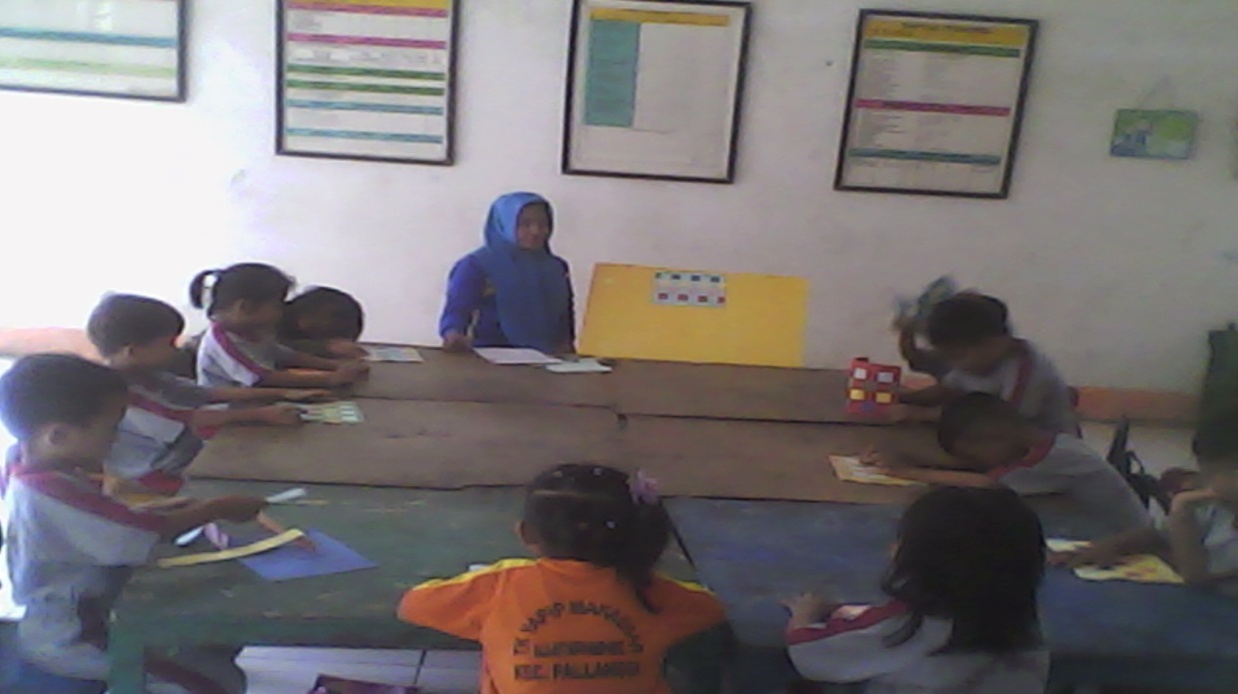 Gambar 1. Guru sedang memberikan penjelasan kepada anak cara menganyam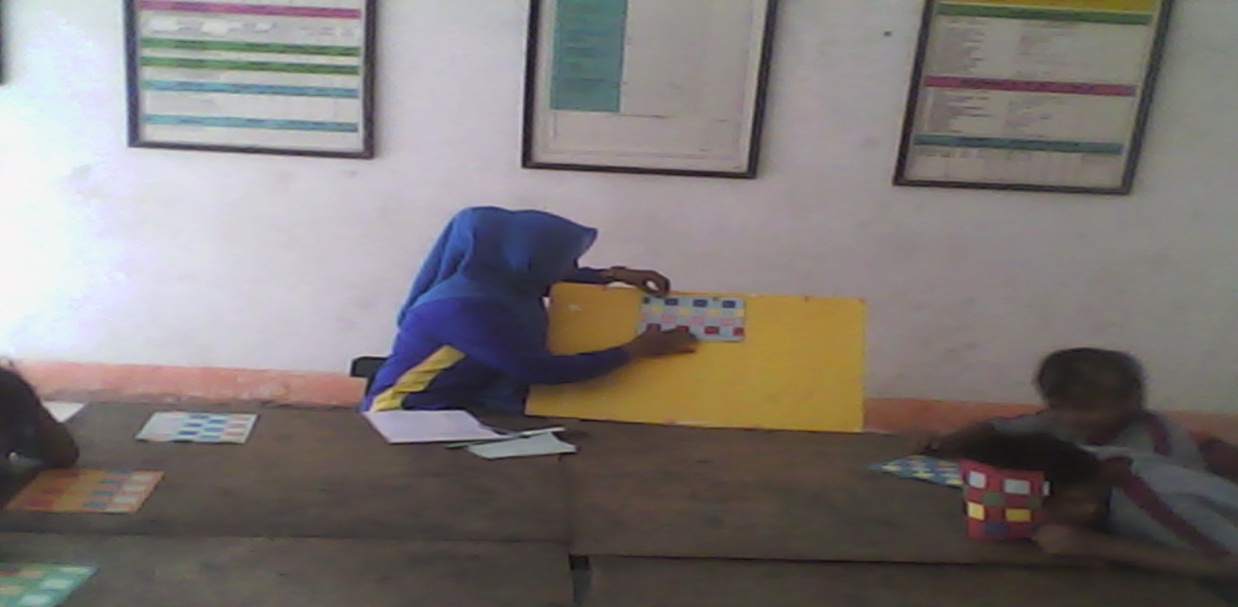 Gambar 2. Guru sedang memberi contoh cara menganyam kepada anak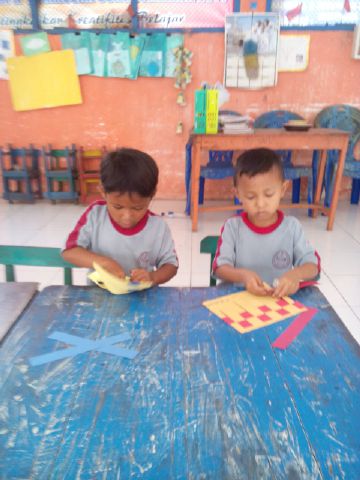 Gambar 3. Anak sedang melakukuan kegiatan menganyam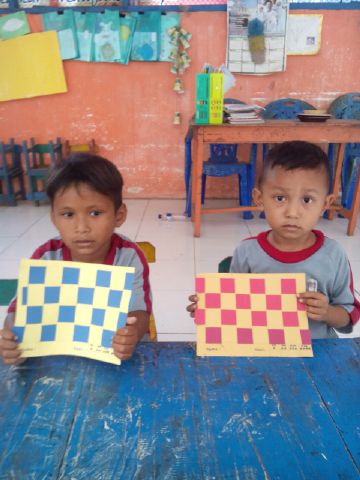 Gambar 4. Anak memamerkan hasil anyamannyaPertemuan Kedua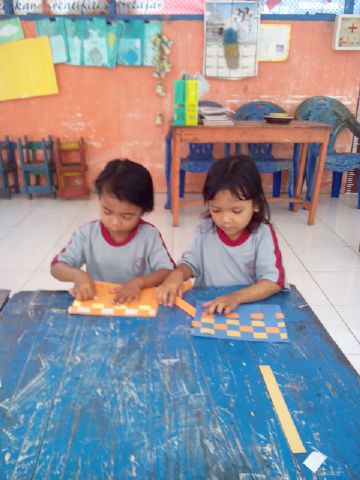 Gambar 5. Anak sedang membuat anyaman bentuk Tikar dari Kertas dengan Pola Anyaman Tunggal (1 Lungsi 6 Pakan)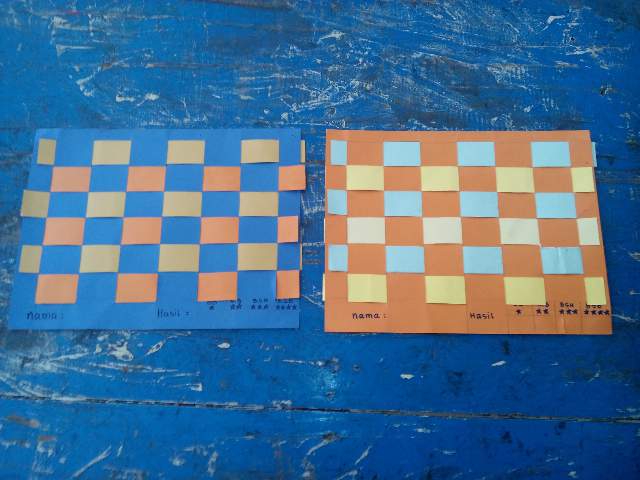 Gambar 6. Hasil Anyaman Anak Bentuk Tikar dari Kertas dengan Pola Anyaman Tunggal (1 Lungsi 6 Pakan)Pertemuan Ketiga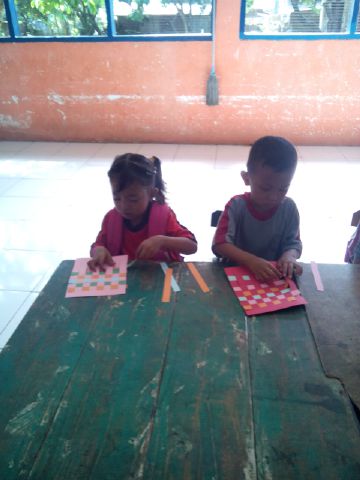 Gambar 7. Anak sedang membuat anyaman bentuk Tikar dari Kertas dengan Pola Anyaman Tunggal (1 Lungsi 8 Pakan)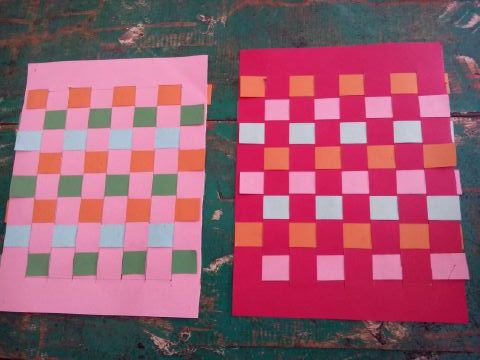 Gambar 8. Hasil anyaman bentuk Tikar dari Kertas dengan Pola Anyaman Tunggal (1 Lungsi 8 Pakan)Pertemuan Keempat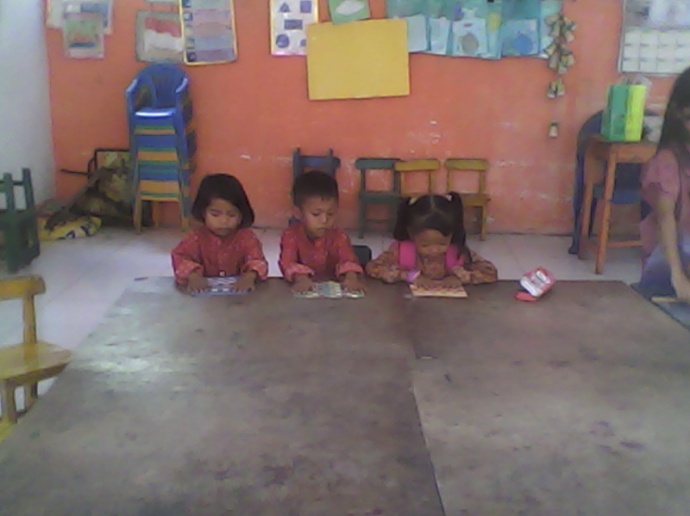 Gambar 9. Anak sedang Membuat Anyaman Bentuk Tikat dari Kertas dengan pola anyaman tunggal (1 lungsi 10 pakan)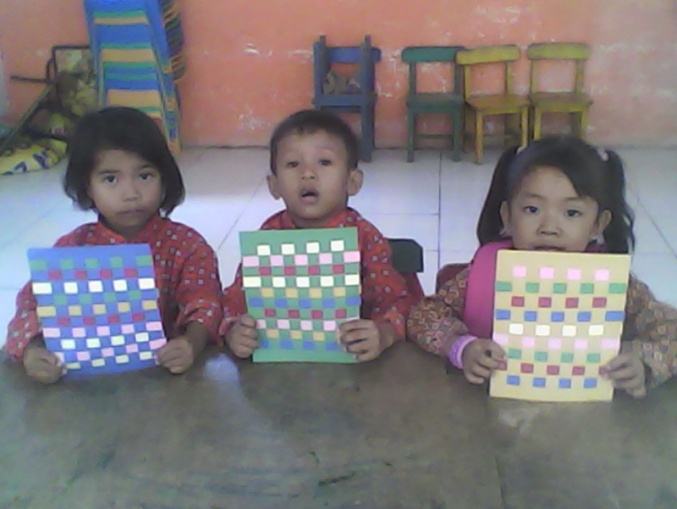 Gambar 10. Anak sedang Memamerkan Hasil Karya Anyaman Bentuk Tikar dari kertas dengan pola anyaman tunggal (1 lungsi 10 pakan)Pertemuan Kelima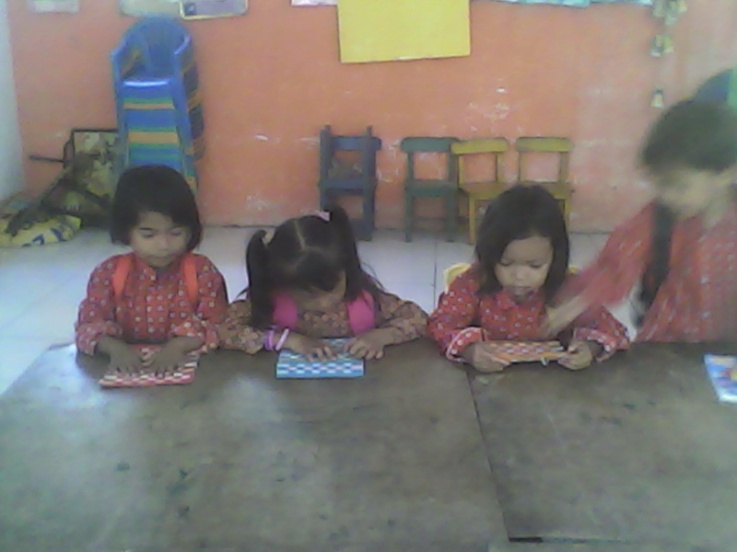 Gambar 11. Anak sedang membuat anyaman bentuk tikar dari kertas dengan pola anyaman tunggal (1 lungsi 12 pakan)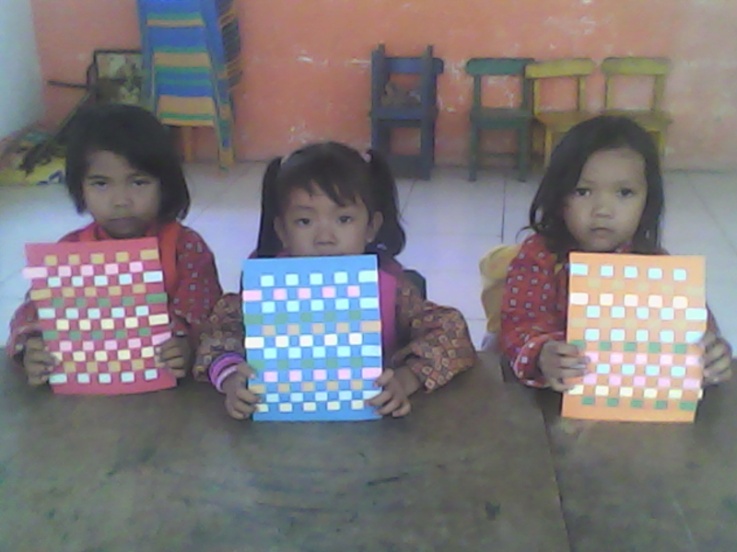 . Gambar 12. Anak sedang memamerkan anyaman bentuk tikar dari kertas dengan pola anyaman tunggal (1 lungsi 12 pakan)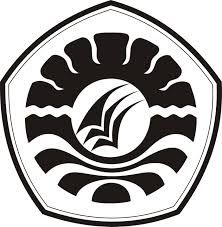 SURAT VALIDASI INSTRUMENInstrumen penelitian ini telah divalidasi dan dinyatakan layak digunakan dengan Judul “Pengembangan Kegiatan Menganyam untuk Meningkatkan Kemampuan Motorik Halus Anak Usia Dini Kelompok B di Taman Kanak-Kanak YAPIP Makassar Kecamatan Pallangga Kabupaten Gowa” atas nama:Nama			 : ITA TRISUCI HANDAYANINIM			 : 1449046065Jurusan/program studi	 : Pendidikan Guru Pendidikan Anak Usia DiniFakultas		 : Ilmu PendidikanDengan ini diperkenankan meneruskan kegiatan pada tahapan selanjutnya.. Makassar,     Desember 2015SURAT KETERANGANYang bertanda tangan di bawah ini, kepala Taman Kanak-Kanak YAPIP Makassar Kecamatan Pallangga Kabupaten Gowa:Nama			 : Ita Trisuci HandayaniNIM			 : 1449046065Jurusan/program studi	 : Pendidikan Guru Pendidikan Anak Usia DiniFakultas		 : Ilmu PendidikanBenar telah melaksanakan penelitian di sekolah kami pada tanggal 3 Desember 2015 sampai dengan 3 Januari 2016 guna tugas akhir dengan judul skripsi: “PENGEMBANGAN KEGIATAN MENGANYAM UNTUK MENINGKATKAN KEMAMPUAN MOTORIK HALUS ANAK USIA DINI KELOMPOK B DI TAMAN KANAK-KANAK YAPIP MAKASSAR KECAMATAN PALLANGGA KABUPATEN GOWA”.Demikian surat keterangan ini diberikan untuk digunakan seperlunya.Gowa,     Januari 2016Kepala SekolahIta Trisuci HandayaniRIWAYAT HIDUPMelanjutkan ke SMA Negeri I Sungguminasa pada tahun 1998 s.d. 2001. Pada tahun 2001 penulis melanjutkan pendidikan pada Jurusan Pendidikan Guru Taman Kanak-Kanak (D-II PGTK) Fakultas Ilmu Pendidikan Universitas Negeri Makassar lulus tahun 2003. Kemudian pada tahun 2006 melanjutkan Pendidikan di Universitas Negeri Makassar Jurusan Pendidikan Kewarganegaraan lulus pada tahun 2008. Kemudian pada tahun 2014 melanjutkan pendidikan pada Jurusan Pendidikan Guru Pendidikan Anak Usia Dini (PG-PAUD S-I) Fakultas Ilmu Pendidikan Universitas Negeri Makassar dan berhasil menyelesaikan study pada tahun 2016 dengan judul skiripsi “Pengembangan Kegiatan Menganyam untuk Meningkatkan Kemampuan Motorik Halus Anak Usia Dini Kelompok B di Taman Kanak-Kanak YAPIP Makassar Kecamatan Pallangga Kabupaten Gowa”.No.KemampuanKategoriPra  TindakanPra  TindakanPra  TindakanNo.KemampuanKategoriKetepatanKerapianKecepatan1Anak didik dapat melakukan kegiatan menganyam dengan baik, cekatan secara benar dan tepatBaik2212Anak didik dapat melakukan kegiatan menganyam dengan baik, sedikit lamban secara benarCukup2413Anak didik tidak dapat melakukan kegiatan menganyam dengan baik, lamban, kadang salah dan kurang tepat.Kurang11913NoKomponen yang diamatiKomponen yang diamatiHasil observasi pertemuan IHasil observasi pertemuan INoKomponen yang diamatiKomponen yang diamatiFrekuensi%1KetepatanB4 Orang26,671KetepatanC8 Orang53,331KetepatanK3 Orang202KerapianB2 Orang13,332KerapianC10 Orang66,672KerapianK3 Orang203KecepatanB5 Orang33,333KecepatanC7 Orang46,673KecepatanK3 Orang20NoKomponen yang diamatiKomponen yang diamatiHasil observasi pertemuan IIHasil observasi pertemuan IINoKomponen yang diamatiKomponen yang diamatiFrekuensi%1KetepatanB9 Orang601KetepatanC3 Orang201KetepatanK3 Orang202KerapianB6 Orang402KerapianC5 Orang33,332KerapianK4 Orang26,673KecepatanB8 Orang53,333KecepatanC3 Orang203KecepatanK4 Orang26,67NoKomponen yang diamatiKomponen yang diamatiHasil observasi pertemuan IIIHasil observasi pertemuan IIINoKomponen yang diamatiKomponen yang diamatiFrekuensi%1KetepatanB10 Orang66,671KetepatanC4 Orang26,671KetepatanK1 Orang6,672KerapianB9 Orang602KerapianC5 Orang33,332KerapianK1 Orang6,673KecepatanB8 Orang53,333KecepatanC6 Orang403KecepatanK1 Orang6,67NoKomponen yang diamatiKomponen yang diamatiHasil observasi pertemuan IVHasil observasi pertemuan IVNoKomponen yang diamatiKomponen yang diamatiFrekuensi%1KetepatanB11 Orang73,331KetepatanC3 Orang201KetepatanK1 Orang6,672KerapianB9 Orang602KerapianC5 Orang33,332KerapianK1 Orang6,673KecepatanB6 Orang403KecepatanC6 Orang403KecepatanK3 Orang20NoKomponen yang diamatiKomponen yang diamatiHasil observasi pertemuan VHasil observasi pertemuan VNoKomponen yang diamatiKomponen yang diamatiFrekuensi%1KetepatanB11 Orang73,331KetepatanC3 Orang201KetepatanK1 Orang6,672KerapianB10 Orang66,672KerapianC4 Orang26,672KerapianK1 Orang6,673KecepatanB9 Orang603KecepatanC5 Orang33,333KecepatanK1 Orang6,67No.KemampuanKategoriPra  ObservasiPra  ObservasiPra  ObservasiPra  ObservasiPra  ObservasiPra  ObservasiSetelah TindakanSetelah TindakanSetelah TindakanSetelah TindakanSetelah TindakanSetelah TindakanNo.KemampuanKategoriKetepatanKetepatanKerapianKerapianKecepatanKecepatanKetepatanKetepatanKerapianKerapianKecepatanKecepatanNo.KemampuanKategoriF%F%F%F%F%F%1Anak didik dapat melakukan kegiatan menganyam dengan baik, cekatan secara benar dan tepatBaik213,33213,3316,671173,331066,679602Anak didik dapat melakukan kegiatan menganyam dengan baik, sedikit lamban secara benarCukup213,33426,6716,67320426,67533,333Anak didik tidak dapat melakukan kegiatan menganyam dengan baik, lamban, kadang salah dan kurang tepat.Kurang12801173,331386,6716,6716,6716,67INDIKATORKEGIATAN PEMBELAJARANNILAI KARAKTERALAT/ SUMBER BELAJARPENILAIAN PERKEMBANGAN ANAKPENILAIAN PERKEMBANGAN ANAKPENILAIAN PERKEMBANGAN ANAKPENILAIAN PERKEMBANGAN ANAKINDIKATORKEGIATAN PEMBELAJARANNILAI KARAKTERALAT/ SUMBER BELAJARALAT / TEKNIKHASILHASILHASILINDIKATORKEGIATAN PEMBELAJARANNILAI KARAKTERALAT/ SUMBER BELAJARALAT / TEKNIKBCKBerjalan mundur, berjalan kesamping pada garis lurus sejauh 2-3 meter sambil membawa beban.                                           F.M.K(1.1.2).Menyebutkan agama yang dianut (Nam 1.1.2)Memasangkan benda sesuai dengan pasangannya, jenis, pemasangannya, warna, bentuk, dan lain-lain.                   (KOE. 3.1.2)Menganyam dengan berbagai media. Missal: kain perca, daun, sedotan, kertas, dll (FMH. 2.1.6)Menciptakan berbagia bentuk yang menggunkan playdoung / tanah liat / pasir, dll (FMH 2.1.4)Berani bertanya secara sederhana (BHS 3.1.1)Berbicara dangan tidak berteriak ( SOSEM 4.1.2)KEGIATAN AWAL (+30 MENIT)Baris-BerbarisSalam, berdoa, menyanyiApersepsiPL. Berjalan mundur pada garis lurus.PT. Menyebutkan agama yang di anut masing-masing anak.KEGIATAN INTI +60 MENITPT memasang benda / gamabar sesuai pasangan. Mis : sapu+sendok sampah, sampah+tempat sampah.P.T. menganyam bentuk tikar dari kertas dengan pola anyaman tunggal   (1 lungsi 4 pakan)P.T membuat bentuk tikar dari plastisinKEEGIATAN ISTIRHAT (+ 30 MENIT)Mencuci tangan, berdoa, makanBermainKEGIATAN AKHIR (+ 30 MENIT)Tanya jawab tentang cara menjaga kebersihan dan kesehatan diri.Menyany lagu salam.Besiap untuk pulangBerdoa, salam, pulang.Kerja kerasReligiusKerja kerasKerja kerasKreatif KomunikatifreligiusAnakGambarLembar kerja anakKertas anyamPlastisin Air, serbet bekal anakGambaranakObsevasiPecakapanHasil karyaHasil karyaHasil karyaObservasi Percakapan observasiMengetahuiKepala TK YAPIP MakassarITA TRISUCI HANDAYANIGuru Kelompok BITA TRISUCI HANDAYANINIM. 1449046065INDIKATORKEGIATAN PEMBELAJARANNILAI KARAKTERALAT/SUMBER BELAJARPENILAIAN PERKEMBANGAN ANAKPENILAIAN PERKEMBANGAN ANAKPENILAIAN PERKEMBANGAN ANAKPENILAIAN PERKEMBANGAN ANAKINDIKATORKEGIATAN PEMBELAJARANNILAI KARAKTERALAT/SUMBER BELAJARALAT / TEKNIKHASILHASILHASILINDIKATORKEGIATAN PEMBELAJARANNILAI KARAKTERALAT/SUMBER BELAJARALAT / TEKNIKBCKMenyebutkan macam-macam kitab suci (NAM 1.3.1)Berjalan maju pada garis lurus, berjalan di atas papan citian, berjalan dengan berjijit, berjalan dengan tumit sambil membawa beban                                            (FKM 1.1.1)Menyusun menara kubus minimal 12 kubus (FMH 3.2.3)Menganyam dengan berbagai media. Missal: kain perva, daun, sedotan, kertas, dll (FMH. 2.1.6)Menujuk dan mencari sebanyak-banyaknya benda berdasarkan fungsinya       (KOG 1.1.1)Meniru kembali 4-5 urutan kata    (BHS 1.1.2)Berbicara dangan tidak berteriak (SOSEM 4.1.2)KEGIATAN AWAL (+30 MENIT)Baris-BerbarisSalam, berdoa, menyanyiApersepsiPL. mencari dan menyebutkan ayat suci al-QuranPT. berjalan dengan bejinjit sambil membawa gambar tikarKEGIATAN INTI +60 MENITPT menyusun menara kubus sebanyak 10 kubus. P.T. menganyam bentuk tikar dari kertas dengan pola pola anyaman tunggal   (1 lungsi 6 pakan)Menujuk dan mencari sebanyak-banyaknya benda berdasarkan fungsinya misalnya tikar.KEGIATAN ISTIRAHAT (+ 30 MENIT)Mencuci tangan, berdoa, makanBermainKEGIATAN AKHIR (+ 30 MENIT)Menirukan urutan kata.“Tikar sebagai Alas Duduk”Tanya jawab tentang cara menjaga kebersihan dan kesehatan diri.Menyanyi lagu salam.Besiap untuk pulangBerdoa, salam, pulang.ReligiusKerja kerasReligiusKerja kerasKerja kerasKreatif ReligiusDisiplim KomunikatifGambarAnakGambarLembar kerja anakKertas anyamPlastisin Air, serbet bekal anakGambaranakPecakapanHasil karyaHasil karyaHasil karyaObservasi ObservasiObservasiPercakapan MengetahuiKepala TK YAPIP MakassarITA TRISUCI HANDAYANIGuru Kelompok BITA TRISUCI HANDAYANINIM. 1449046065INDIKATORKEGIATAN PEMBELAJARANNILAI KARAKTERALAT/SUMBER BELAJARPENILAIAN PERKEMBANGAN ANAKPENILAIAN PERKEMBANGAN ANAKPENILAIAN PERKEMBANGAN ANAKPENILAIAN PERKEMBANGAN ANAKINDIKATORKEGIATAN PEMBELAJARANNILAI KARAKTERALAT/SUMBER BELAJARALAT / TEKNIKHASILHASILHASILINDIKATORKEGIATAN PEMBELAJARANNILAI KARAKTERALAT/SUMBER BELAJARALAT / TEKNIKBCKMembedakan kata-kata yang mempunyai suku kata akhir yang sama (Misal: sama, nama dll)                                      (NAM 1.3.2)Berlari sambil melompat dengan seimbang tanpa jatuh                                    (FKM 1.1.6)Menganyam dengan berbagai media. Missal: kain perva, daun, sedotan, kertas, dll (FMH. 2.1.6)Memasang benda sesuai dengan pemasangannya, jenisnya, persamaannya, warna, bentuk, dll                         (KOG 3.1.2)Menyusun kepingan puzzle menjadi bentuk utuh (lebih dari 8 keping              (KOG 6.1.2)Bersyair yang bernafaskan agama (NAM 1.1.4)Menunjukkan kebanggaan terhadap hasil karyanya ( SOSEM 8.1.1)KEGIATAN AWAL (+30 MENIT)Baris-BerbarisSalam, berdoa, menyanyiApersepsiPT. membedakan suku kata akhir  yang sama. Misalnya: (tika, bakar dll)PT. berlari sambil melompat dengan seimbang tampah jatuhKEGIATAN INTI +60 MENITPT. menganyam bentuk tikar dari kertas dengan pola pola anyaman tunggal      (1 lungsi 8 pakan)PT. Memasangkan gambar sesuai dengan warnanya.Menyusun kepingan puzzle menjadi bentuk utuh.KEGIATAN ISTIRHAT (+ 30 MENIT)Mencuci tangan, berdoa, makanBermainKEGIATAN AKHIR (+ 30 MENIT)PT. mengucapkan  syairtuhan  pencipta. PT. menyruh anak memperhatikan hasil karyanya..Besiap untuk pulangBerdoa, salam, pulang.Kerja kerasKerja kerasKerja kerasKreatif Kreatif Religius KomunikatifGambaranakKertas anyamgambarpuzzle  Air, serbet bekal anakHasil karya anakObsevasiObsevasiHasil karyaHasil karyaObservasi Observasi ObservasiObservasiMengetahuiKepala TK YAPIP MakassarITA TRISUCI HANDAYANIGuru Kelompok BITA TRISUCI HANDAYANINIM. 1449046065INDIKATORKEGIATAN PEMBELAJARANNILAI KARAKTERALAT/SUMBER BELAJARPENILAIAN PERKEMBANGAN ANAKPENILAIAN PERKEMBANGAN ANAKPENILAIAN PERKEMBANGAN ANAKPENILAIAN PERKEMBANGAN ANAKINDIKATORKEGIATAN PEMBELAJARANNILAI KARAKTERALAT/SUMBER BELAJARALAT / TEKNIKHASILHASILHASILINDIKATORKEGIATAN PEMBELAJARANNILAI KARAKTERALAT/SUMBER BELAJARALAT / TEKNIKBCKMenyebutkan agama yang di anut  (NAM 1.1.2)Bermain dengan simpai                (FKM 1.1.8)Mengukur panjang dengan langkah, jengkal, lidi, ranting, penggaris, meteran, dll.(KOG 1.1.3)Mengenal perbedaan kasar-halus, berat-ringan, panjang-pendek, jau-dekat, banyak-sedikit, sama-tidak sama, tabal-tipis, gemuk-kurus, tinggi-rendah, dan sebagainya (KOG 1.1.2)Menganyam dengan berbagai media. Misal: kain perca, dan, sedotan, kertas dan sebagainya                                   (FMH. 2.1.6)Senang ketika mendapatkan sesuatu (SOSEM.3.1.3)menceritakan pengalaman/ kajadian secarasederhana                            (BHS 4.1.1)KEGIATAN AWAL (+30 MENIT)Baris-BerbarisSalam, berdoa, menyanyiApersepsiPT. menyebutkan dan menunjukkan tempat ibada yang dikenal anak.PT. bermain simpai (holohob)KEGIATAN INTI +60 MENITPT. mengukur panjang tikar dengan meteranPT. mengenalkan pembeda panjang-pendek tikar dengan meteranMenganyam bentuk tikar dari kertas dengan pola anyaman tunggal              (1 lungsi 10 pakan)KEGIATAN ISTIRHAT (+ 30 MENIT)Mencuci tangan, berdoa, makanBermainKEGIATAN AKHIR (+ 30 MENIT)Tanya jawab tentang ketika mendapat sesuatu. PT. bbercerita tentang kegiatan apa saja yang telah dilakukan hari ini.Besiap untuk pulangBerdoa, salam, pulang.ReligiusKerja kerasKerja kerasKreatif Kerja kerasMandiriKomunikatifKomunikatifGambarSimpai Meteran, tikar Tikar, serbetKertas anyaman Air, serbet bekal anakanakanakObsevasiObsevasiObsevasiObsevasiHasil karyaObservasi ObservasiobservasiMengetahuiKepala TK YAPIP MakassarITA TRISUCI HANDAYANIGuru Kelompok BITA TRISUCI HANDAYANINIM. 1449046065INDIKATORKEGIATAN PEMBELAJARANNILAI KARAKTERALAT/SUMBER BELAJARPENILAIAN PERKEMBANGAN ANAKPENILAIAN PERKEMBANGAN ANAKPENILAIAN PERKEMBANGAN ANAKPENILAIAN PERKEMBANGAN ANAKINDIKATORKEGIATAN PEMBELAJARANNILAI KARAKTERALAT/SUMBER BELAJARALAT / TEKNIKHASILHASILHASILINDIKATORKEGIATAN PEMBELAJARANNILAI KARAKTERALAT/SUMBER BELAJARALAT / TEKNIKBCKBerdoa sebelum dan sesudah melaksanakan kegiatan sesuai dengan keyakinan  (NAM 2.1.1)Berjalan menuju pada garis lurus, berjalan diatas papan titian , berjalan dengan berjinjit, berjalan dengan tumit sambil membawa beban                                            (FKM 1.1.1)Mewarnai bentuk gambar sederhana. ( FMK 7.1.1)Menganam dengan berbagai media misa ; kain perca, daun, sedotan, kertas, dan lain-lain (FMH. 2.1.1)Membuat urutan bilangan 1-20 dengan benda-benda.                                          (KOG  1.1.4)Menyebutkan simbol-simbol huruf vokal dan konstan yang di kenal di lingkungan sekitar (BHS1.1.1)Mau meminjamkan miliknya  (SOSEM.2.1.1)KEGIATAN AWAL (+30 MENIT)Baris-BerbarisSalam, berdoa, menyanyiApersepsiPT. berdoa sebelum belajar.PT. berjalan menuju pada garis lurus sambil membaa gambar tikar.KEGIATAN INTI +60 MENITPT. mewarnai gambar tikarPT. menganyam bentuk tikar dari kertas gabungan dari pola anyaman tunggal      (1 lungsi 12 pakan)PT. mengurutkan bilangan1-1- dengan kartu angka.KEEGIATAN ISTIRHAT (+ 30 MENIT)Mencuci tangan, berdoa, makanBermainKEGIATAN AKHIR (+ 30 MENIT)PT. menyebut simbol-simbol haruf vokal (a,i,u,e,o)PT. meminjamkan permainan ke temanBesiap untuk pulangBerdoa, salam, pulang.Religius Kerja kerasKreatif Kerja keraskreatifMandiriKerja kerasPeduli sosialAnak, guruAnak, gambarKrayon, gambarKanfas anyamanKartu angkaAir, serbet bekal anakKartu hurufanakObsevasiLangsung Hasil karyaHasil karyaHasil karyaObservasi Unjuk kerjalangsungMengetahuiKepala TK YAPIP MakassarITA TRISUCI HANDAYANIGuru Kelompok BITA TRISUCI HANDAYANINIM. 1449046065NoNama AnakKetepatanKetepatanKetepatanKerapianKerapianKerapianKecepatanKecepatanKecepatanNoNama AnakBCKBCKBCK1Fajar2Andika3Aisyah4Farhan5Silvi6Nadya7Reski Suci8Nabil9Revan10Zul Kifli11Putra 12Fitri13Regina14Rehan15KeysaJUMLAHJUMLAHPersentase (%)Persentase (%)NoNama AnakKetepatanKetepatanKetepatanKerapianKerapianKerapianKecepatanKecepatanKecepatanNoNama AnakBCKBCKBCK1Fajar√√√2Andika√√√3Aisyah√√√4Farhan√√√5Silvi√√√6Nadya√√√7Reski Suci√√√8Nabil√√√9Revan√√√10Zul Kifli√√√11Putra √√√12Fitri√√√13Regina√√√14Rehan√√√15Keysa√√√JUMLAHJUMLAH22112491113Persentase (%)Persentase (%)13,3313,3373,3313,3326,67606,676,6786,67NoNama AnakKetepatanKetepatanKetepatanKerapianKerapianKerapianKecepatanKecepatanKecepatanNoNama AnakBCKBCKBCK1Fajar√√√2Andika√√√3Aisyah√√4Farhan√√5Silvi√√√6Nadya√√√7Reski Suci√√√8Nabil√√√9Revan√√√10Zul Kifli√√√11Putra √√√12Fitri√√√13Regina√√√14Rehan√√√15Keysa√√√JUMLAHJUMLAH4832103573Persentase (%)Persentase (%)26,6753,332013,3366,672033,3346,6720NoNama AnakKetepatanKetepatanKetepatanKerapianKerapianKerapianKecepatanKecepatanKecepatanNoNama AnakBCKBCKBCK1Fajar√√√2Andika√√√3Aisyah√√√4Farhan√√√5Silvi√√√6Nadya√√√7Reski Suci√√√8Nabil√√√9Revan√√√10Zul Kifli√√√11Putra √√√12Fitri√√√13Regina√√√14Rehan√√√15Keysa√√√JUMLAHJUMLAH933654834Persentase (%)Persentase (%)6020204033,3326,6753,332026,67NoNama AnakKetepatanKetepatanKetepatanKerapianKerapianKerapianKecepatanKecepatanKecepatanNoNama AnakBCKBCKBCK1Fajar√√√2Andika√√√3Aisyah√√√4Farhan√√√5Silvi√√√6Nadya√√√7Reski Suci√√√8Nabil√√√9Revan√√√10Zul Kifli√√√11Putra √√√12Fitri√√√13Regina√√√14Rehan√√√15Keysa√√√JUMLAHJUMLAH1041951861Persentase (%)Persentase (%)66,6726,676,676033,336,6753,33406,67NoNama AnakKetepatanKetepatanKetepatanKerapianKerapianKerapianKecepatanKecepatanKecepatanNoNama AnakBCKBCKBCK1Fajar√√√2Andika√√√√3Aisyah√√√√4Farhan√√√√5Silvi√√√√6Nadya√√√√7Reski Suci√√√8Nabil√√√9Revan√√√√10Zul Kifli√√√√11Putra √√√√12Fitri√√√13Regina√√√14Rehan√15Keysa√√√√JUMLAHJUMLAH1131951663Persentase (%)Persentase (%)73,33206,676033,336,67404020NoNama AnakKetepatanKetepatanKetepatanKerapianKerapianKerapianKecepatanKecepatanKecepatanNoNama AnakBCKBCKBCK1Fajar√√√2Andika√√√3Aisyah√√√4Farhan√√√5Silvi√√√6Nadya√√√7Reski Suci√√√8Nabil√√√9Revan√√√10Zul Kifli√√√11Putra √√√12Fitri√√√13Regina√√√14Rehan√√15Keysa√√√JUMLAHJUMLAH11311041951Persentase (%)Persentase (%)73,33206,6766,6726,676,676033,336,67NoAspek yang dinilaiBCK1Merumuskan dan menentukan Indikator Pembelajaran (RKH)2Kemapuan membuka pelajaran dan menarik perhatian anak3Menentukan alat dan bahan yang sesuai dengan kegiatan 4Keterampilan membuka pelajaran5Pengembangan materi pembelajaran6Keterampilan menjelaskan kegiatan7Pengelolaan kelas8Mengadakan evaluasi9Melaksanakan pelajaran secara runtut10Membimbing anak yang mengalami kesulitan11Melaksanakan pembelajaran sesuai dengan rencana yang dibuat (RKH)12Keterampilan menutup pelajaranNoAspek yang dinilaiBCK1Merumuskan dan menentukan Indikator Pembelajaran (RKH)√2Kemapuan membuka pelajaran dan menarik perhatian anak√3Menentukan alat dan bahan yang sesuai dengan kegiatan√4Keterampilan membuka pelajaran√5Pengembangan materi pembelajaran√6Keterampilan menjelaskan kegiatan√7Pengelolaan kelas√8Mengadakan evaluasi√9Melaksanakan pelajaran secara runtut√10Membimbing anak yang mengalami kesulitan√11Melaksanakan pembelajaran sesuai dengan rencana yang dibuat (RKH)√12Keterampilan menutup pelajaran√Pembimbing IHerman, S. Pd., M. Pd.NIP. 19830429 200812 1 007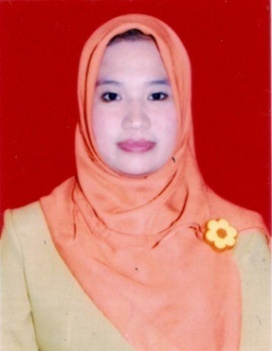 Ita Trisuci Handayani, lahir pada tanggal 3 Juni 1983 di Sungguminasa, anak kedua dari pasangan Mustari dan Hamsiah. Penulis menempuh pendidikan  dasar   di  SD Negeri 4 Sungguminasa   tahun   1989  s.d. 1995,  melanjutkan  ke  SMP Negeri  I Sungguminasa  pada   tahun  1995 s.d. 1998.